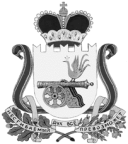 СОВЕТ ДЕПУТАТОВ ВЯЗЕМСКОГО ГОРОДСКОГО ПОСЕЛЕНИЯ ВЯЗЕМСКОГО РАЙОНА СМОЛЕНСКОЙ ОБЛАСТИРЕШЕНИЕот 19.08.2021 № 60Руководствуясь пунктом 5 статьи 46 Градостроительного кодекса  Российской Федерации, статьей 13 Устава Вяземского городского поселения Вяземского района Смоленской области, Положением о порядке и проведении публичных слушаний в Вяземском городском поселении Вяземского района Смоленской области, утверждённым решением Совета депутатов Вяземского городского поселения Вяземского района Смоленской области от 16.02.2016                 № 13, рассмотрев заявление юридического лица, Совет депутатов Вяземского городского поселения Вяземского района Смоленской области РЕШИЛ:1. Назначить на 24 сентября 2021 года на 14.10 часов и провести по адресу: г. Вязьма, ул. 25 Октября, д. 11 (большой зал Администрации) публичные слушания по проекту планировки и проекту межевания территории части кадастрового квартала 67:02:0010212, в границах ул. Ленина –                                пер. Славянский – ул. Глинки, г. Вязьма Смоленская область, разработанного обществом с ограниченной ответственностью «ВСК № 1».2. Граждане, проживающие на территориях, применительно к которым осуществляется подготовка проектов планировки и межевания территории, правообладатели земельных участков и объектов капитального строительства, расположенных на указанных территориях, лица, законные интересы которых могут быть нарушены в связи с реализацией проектов планировки и межевания территории, вправе направлять в Администрацию муниципального образования «Вяземский район» Смоленской области по адресу: ул. 25 Октября дом № 11, кабинет № 103 до 23 сентября 2021 года имеющиеся у них замечания и предложения по проекту планировки и проекту межевания территории (пункт 1 настоящего решения).3. Публичные слушания провести в соответствии с Порядком организации и проведения публичных слушаний в Вяземском городском поселении Вяземского района Смоленской области, утвержденным решением Совета депутатов Вяземского городского поселения Вяземского района Смоленской области от 16.02.2016 № 13.4. Для осуществления публичных слушаний образовать организационный комитет в следующем составе:1) Григорьев Александр Аркадьевич – Глава муниципального образования Вяземского городского поселения Вяземского района Смоленской области;2) Демидова Инна Васильевна – Глава муниципального образования «Вяземский район» Смоленской области;3) Волков Валерий Борисович – председатель комитета по архитектуре и землеустройству Администрации муниципального образования «Вяземский район» Смоленской области;4) Ефимова Галина Александровна – заместитель председателя комитета по архитектуре и землеустройству – главный архитектор района Администрации муниципального образования «Вяземский район» Смоленской области;5) Иванова Марина Владимировна – главный специалист комитета по архитектуре и землеустройству Администрации муниципального образования «Вяземский район» Смоленской области.6) Капитонова Полина Андреевна – менеджер комитета по архитектуре и землеустройству Администрации муниципального образования «Вяземский район» Смоленской области.5. Опубликовать настоящее решение в газете «Мой город - Вязьма» и разместить на официальном сайте «Мой город – Вязьма.ru» (MGORV.RU).6. Разместить информацию о проведении публичных слушаний в газете «Вяземский вестник».Глава муниципального образованияВяземского городского поселенияВяземского района Смоленской области                                            А.А. ГригорьевО назначении публичных слушаний по проекту планировки и проекту межевания  